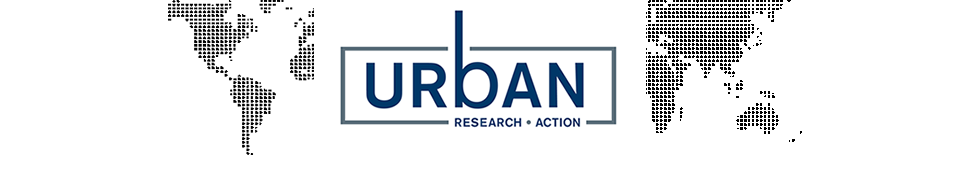 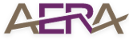 @urbancolabhttp://urbanresearchnetwork.org/INVITED SPEAKER SESSION: Urban Research Based Action Network: Public Scholarship That Connects Collaborative, Community-Engaged Research to National Educational and Racial Justice Movements4:05 PM to 5:35 PM – Convention Center, Level Two, Room 201Participants: Pauline Lipman, Maria Fernandez, Lauren Wells, Joyce E. KingChair: Mark R. WarrenDiscussant: Michelle FineGraduate Student Council Fireside Chat: Graduate Student/Early Career Mentoring Collaborative, Community-Based Scholarship 8:15 AM to 9:45 AM – Convention Center, Level One, Room 140 ABSpeakers: Ana Carolina Fernandes de Bessa Antunes, Linnea Kristina Beckett, Emily Borg, Julio Cammarota, Ronald David Glass, Shawn A. Ginwright, Elizabeth Hudson,      Joyce E. King, Van Lac, Sheeva Sabati, Mark R. Warren, Jerusha Osberg ConnerChairs: Gabriel Joey Merrin, Atiya S. Strothers, Paige M. BraySYMPOSIUM: Ethnodrama as Professional Development		12:25 PM to 1:55 PM – Marriott Marquis, Level Four, Independence Salon C		Speakers: Charles F. Vanover, Tiffany Octavia Harris			       K. Nicola WilliamsChairs: Andrew Babson and Marianna StaroselskyDiscussant: Sarah Reed HobsonAERA Mini-Course: Ethical Issues in Collaborative Research 1:00 PM - 5:00 PM – Convention Center, Level One - Room 150 ASpeakers: Ronald David Glass, Anne Rebecca Newman, Natalie JK Baloy, Sheeva SabatiSYMPOSIUM: Challenging Neoliberal Reforms Through Collaborative, Community-Engaged Research8:15 AM to 9:45 AM – Convention Center, Level One, Room 150 B Speakers: Pauline Lipman, Rhoda Rae Gutierrez, Nicole Mirra, John S. Rogers, Christine Brigid Malsbary, Allyson Tintiangco-Cubales, Arlene Sudaria Daus-Magbual, Maharaj Desai, Korina Jocson, A. A. AkomChair: Sarah Reed HobsonSYMPOSIUM: Reimagining Collaborative Research Ethics: Epistemic Authority, African Wisdom, Indigenous Knowledge Systems, and Gray Zones10:35 AM to 12:05 PM – Marriott Marquis, Level Four, Independence Salon DSpeakers: Michele Moses, Joyce E. King, Hassimi Maiga, Troy Richardson, Ronald David Glass and Sheeva SabatiDiscussants: Anne Rebeca Newman, Patricia Krueger-HenneyChair: Anne Rebecca NewmanROUNDTABLE SESSION: Youth Voice in Educational Justice2:45 PM to 4:15 PM – Convention Center, Level Two, Exhibit Hall D Section DSpeakers: Claudia Diera, Krista Craven, Rodrigo, Robles, Diana Montero, Jazmin Ramirez, Maria Roblems, Brenda Hernandez, Mark R. Warren, Perri Sondra Leviss, Luke Kupscznk, Kimberly J. Williams, Matthew Poirer, Sandeep Jani, Andrea N. Juarez-Mendoza, Lauren Mendoza, Sabrina Zirkel, CHALK Youth LeadershipChair: Michael P. EvansSYMPOSIUM: Building Foundations for Strategic University-Community Research Collaborations for Equity: Challenges and Opportunities2:45 PM to 4:15 PM – Marriott Marquis, Level Four, Treasury Speakers: Ethan Chang, Rebecca London, Ronald David Glass, Saugher Nojan, Sheeva Sabati, Emily Borg, Jerusha Conner, Dana WrightChair: Ron GlassOFF-SITE VISIT: Public Scholarship and Community Organizing for Sustainable Community Schools8:00 to 11:30am – Montgomery Knolls Elementary School, 807 Daleview Dr., Silver Spring, MDParticipatory Action Research (PAR) and Graduate School: Navigating the Challenges and Quandaries of Community-Based PAR Dissertations 8:15 to 10:15 AM – Marriott Marquis, Level Four, Independence Salon AChairs: Ana Carolina Fernandes de Bessa Antunes and Emily Borg
